Произведено в России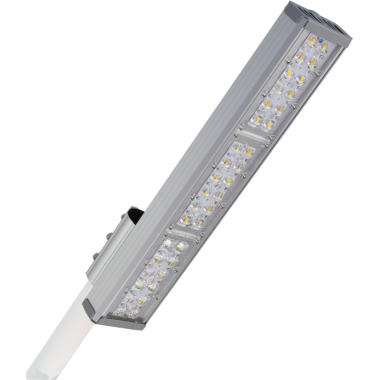 Системысветодиодного освещенияСерия "Модуль Магистраль"АРТ.: ViLED СС М2-К-Н-96-530.100.130-4-0-67Модуль Магистраль, консоль КМО-1, 96 Вт, светодиодный светильникКод товара: 4908Основные характеристики светильникаЭлектротехнические характеристики:Светотехнические характеристики:Светодиодный светильник предназначен для освещения дорог категории A, B, C. Светильник оснащен креплением на консоль, имеет магистральную оптику. На автомагистралях применение светильников с вторичной оптикой позволяет добиться максимальной равномерности освещения дорожного покрытия. Не требует дополнительного обслуживания и специальной утилизации.Схема крепления / подключения / габаритные размеры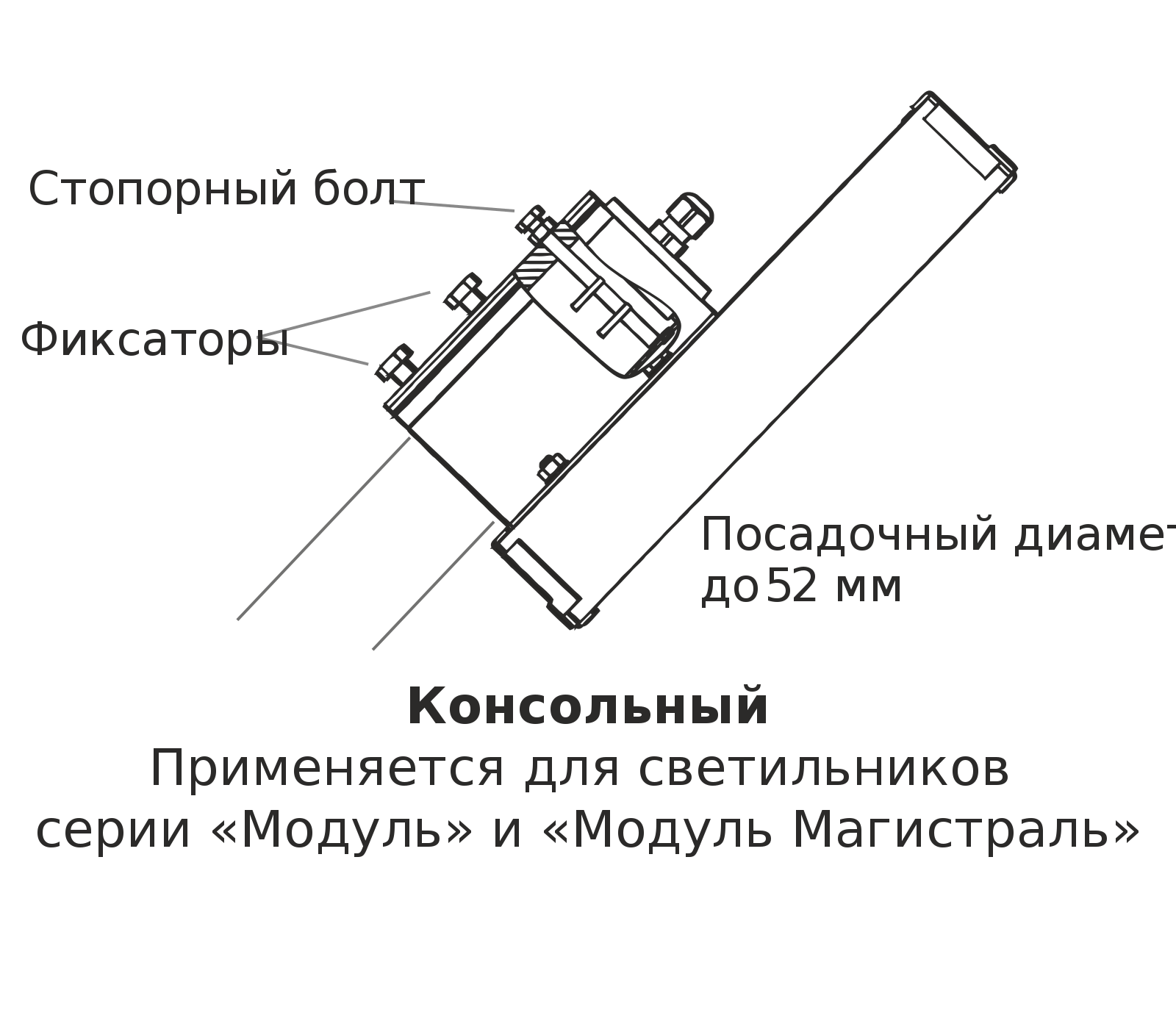 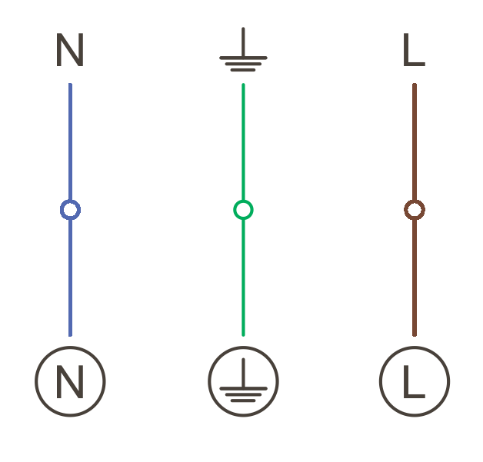 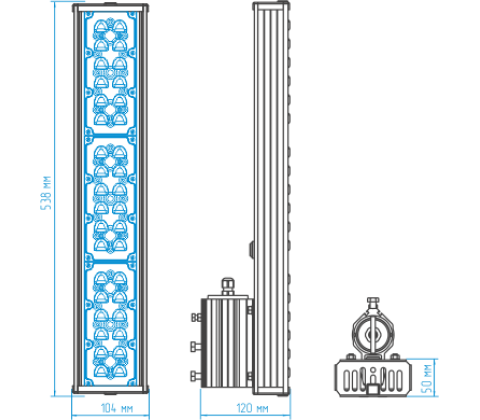 Кривые силы света / конус освещенности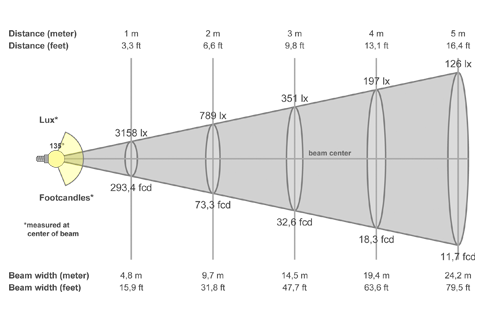 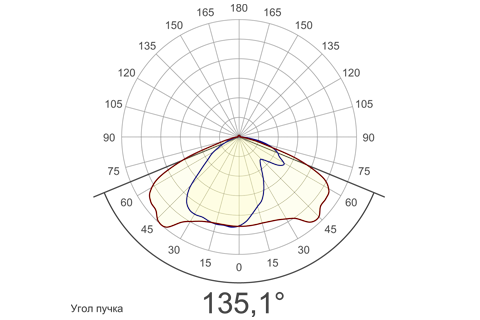 Степень защиты от внешних воздействий, IP67Класс защиты от поражения эл. токомIКлиматическое исполнениеУХЛ1Габаритные размеры светильника, мм530х100х130Масса светильника, НЕТТО, кг2,5Количество светильников в упаковке, шт.1Материал корпусаАнодированный алюминийТип крепленияКонсольный Напряжение питания, В170-264Диапазон рабочих частот, Гц50 / 60Потребляемая мощность, Вт96Коэффициент мощности светильника, cos φ≥ 0,95Температура эксплуатации, °C+50 / -60Световой поток светильника (номинальный), лм11040 ÷ 12000Цветовая температура, К4000Индекс цветопередачи, Ra≥ 80Кривая силы светаШ (широкая)Коэффициент пульсации, %< 5Ресурс светодиодов, час.100 000Количество светодиодов, шт.108